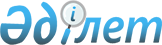 О признании утратившим силу решения Щербактинского районного маслихата от 20 октября 2017 года № 91/27 "Об утверждении Правил выдачи служебного удостоверения административным государственным служащим государственного учреждения "Аппарат маслихата Щербактинского района" и его описания"Решение маслихата Щербактинского района Павлодарской области от 16 июля 2020 года № 256/77. Зарегистрировано Департаментом юстиции Павлодарской области 24 июля 2020 года № 6874
      В соответствии с подпунктом 15) пункта 1 статьи 6 Закона Республики Казахстан от 23 января 2001 года "О местном государственном управлении и самоуправлении в Республике Казахстан", подпунктом 4) пункта 2 статьи 46 Закона Республики Казахстан от 6 апреля 2016 года "О правовых актах", Щербактинский районный маслихат РЕШИЛ:
      1. Признать утратившим силу решение Щербактинского районного маслихата от 20 октября 2017 года № 91/27 "Об утверждении Правил выдачи служебного удостоверения административным государственным служащим государственного учреждения "Аппарат маслихата Щербактинского района" и его описания" (зарегистрированное в Реестре государственной регистрации нормативных правовых актов за № 5660, опубликованное 6 ноября 2017 года в Эталонном контрольном банке нормативных правовых актов Республики Казахстан в электронном виде).
      2. Контроль за исполнением настоящего решения возложить на постоянную комиссию Щербактинского районного маслихата по вопросам законности и социальной политики.
      3. Настоящее решение вводится в действие по истечении десяти календарных дней после дня его первого официального опубликования.
					© 2012. РГП на ПХВ «Институт законодательства и правовой информации Республики Казахстан» Министерства юстиции Республики Казахстан
				
      Председатель сессии Щербактинского

      районного маслихата 

Н. Жакупова

      Секретарь Щербактинского районного маслихата 

С. Шпехт
